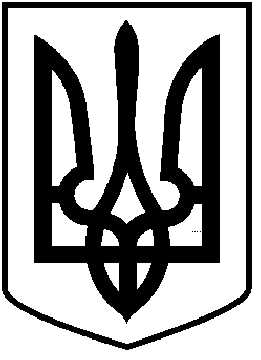 ЧОРТКІВСЬКА    МІСЬКА    РАДАВИКОНАВЧИЙ КОМІТЕТ Р І Ш Е Н Н Я (проект)від 16 грудня  2019 року 				    	№    Про надання дозволуКП «Чортків дім» назарахування коштів На підставі клопотання начальника комунального підприємства «Чортків Дім» Олійник Г.В. від 12.11.2019 № 230 та представлені матеріали, керуючись пп.1 п.“а” ст.30, ст.52, ч.6 ст.59 Закону України «Про місцеве самоврядування в Україні»,  виконавчий комітет міської радиВИРІШИВ:1.Надати дозвіл комунальному підприємству «Чортків Дім» на зарахування коштів, витрачених мешканцем будинку № 3 по вул. Т. Шевченка Шведом В. І. (кв. № 8) на ремонт даху у сумі 1940,00 грн. (одна тисяча дев’ятсот сорок гривень) в рахунок квартирної плати. 2.Відповідальність за виконання даного рішення покласти на начальника комунального підприємства “Чортків дім” Олійник Галину Василівну.3.Копію рішення направити в комунальне підприємство «Чортків Дім» та відділ житлово-комунального господарства та благоустрою міської ради.4.Контроль за виконанням даного рішення покласти на заступника міського голови з питань діяльності виконавчих органів міської ради Романа ТимофіяМіський голова							     Володимир ШМАТЬКОР. Тимофій			В. Воціховський 			В. Деркач 